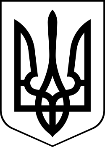 МЕНСЬКА МІСЬКА РАДА(п’ятнадцята сесія восьмого скликання) РІШЕННЯ09 грудня 2021 року	м.Мена	№ 801Про затвердження Програми профілактики правопорушень «Безпечна громада» на 2022-2024 рокиЗ метою виконання заходів Програми профілактики правопорушень «Безпечна громада» на 2022-2024 роки та покращення надання якісних послуг охорони правопорядку, відповідно до Бюджетного кодексу України, керуючись ст. 26 Закону України «Про місцеве самоврядування в Україні», Менська міська радаВИРІШИЛА: Затвердити «Програму профілактики правопорушень «Безпечна громада» на 2022-2024 роки» (далі - Програма) згідно додатку до даного рішення – додається.Вважати таким, що втратило чинність з 01 січня 2022 року рішення Менської міської ради від 24 березня 2021 року № 86 «Про затвердження Програми профілактики правопорушень «Безпечна громада» на 2021-2022 роки в новій редакції» .Контроль за виконанням рішення покласти на заступника міського голови з питань діяльності виконавчих органів ради С.М. Гаєвого.Міський голова	Геннадій ПРИМАКОВ